NFC无源可视电子墨水屏标签规格书联合智能电子墨水屏标签是采用NFC近距通信方式，只需简单的APP开发即可应用到各个行业。目前已被广泛应用在仓储、物流、生产工序、航空行李牌、校园证件、企业员工牌等等领域。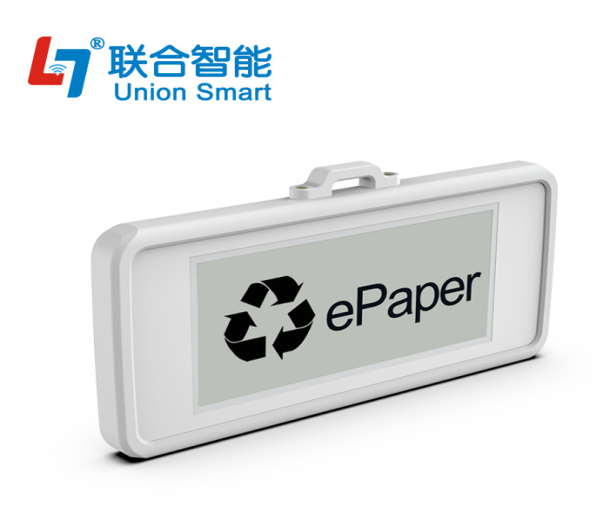 产品图片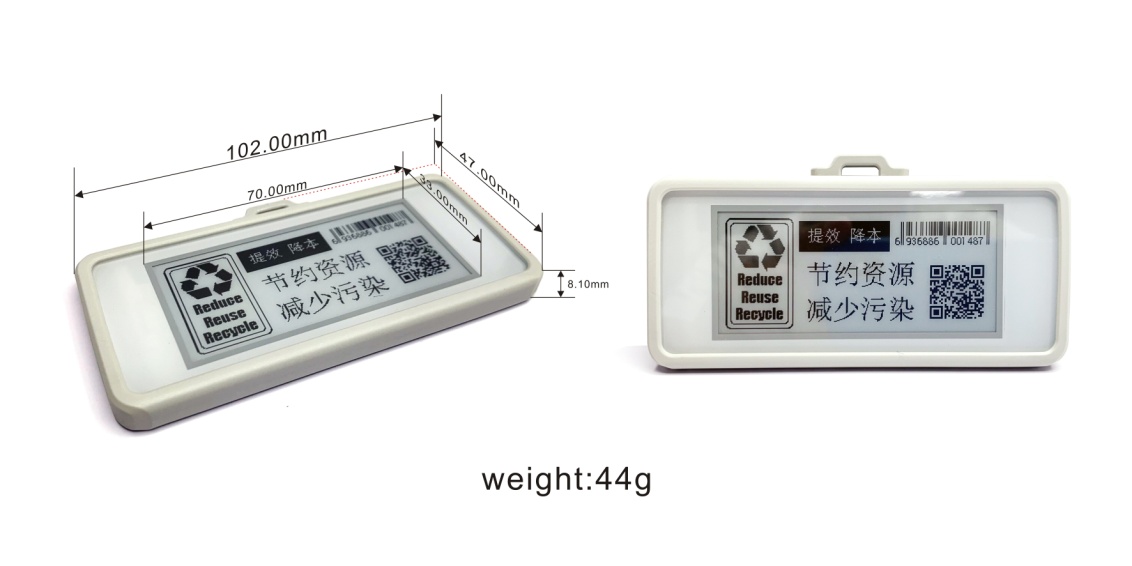 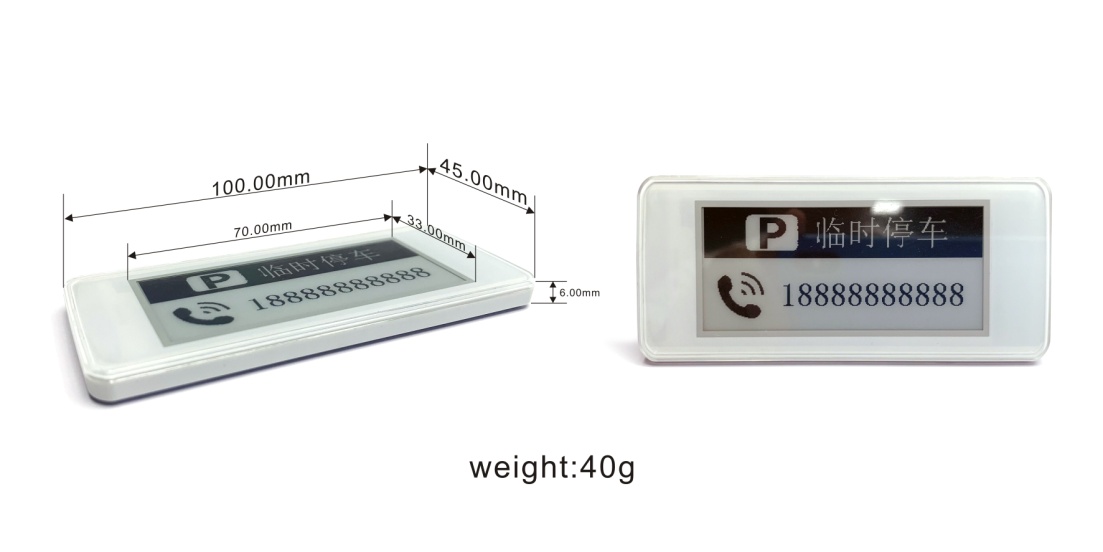 产品规格*** 支持新增UHF标签 ***工作原理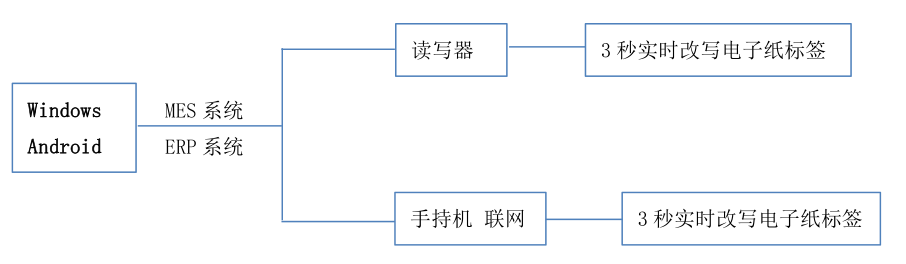 主要功能支持图片上传（包括拍照即时上传）、文字编辑、电子价签（含二维码、条码等）的即时刷屏显示功能。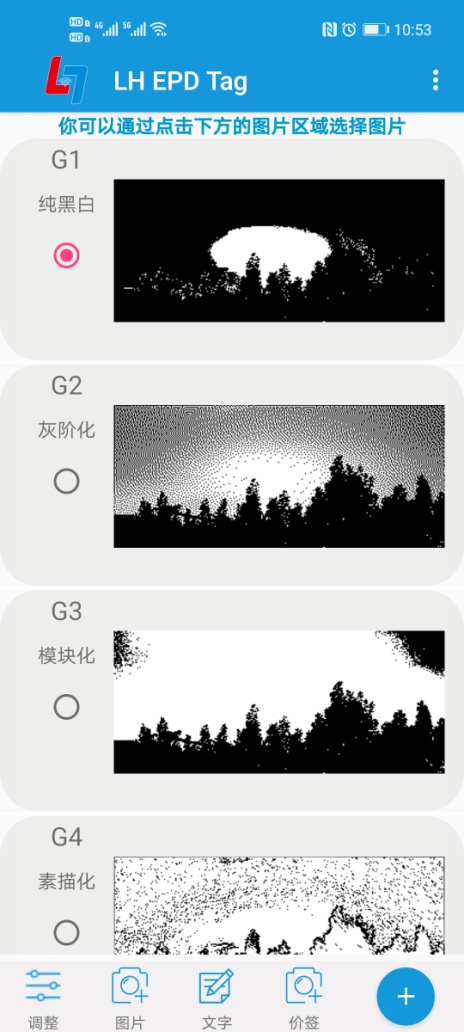 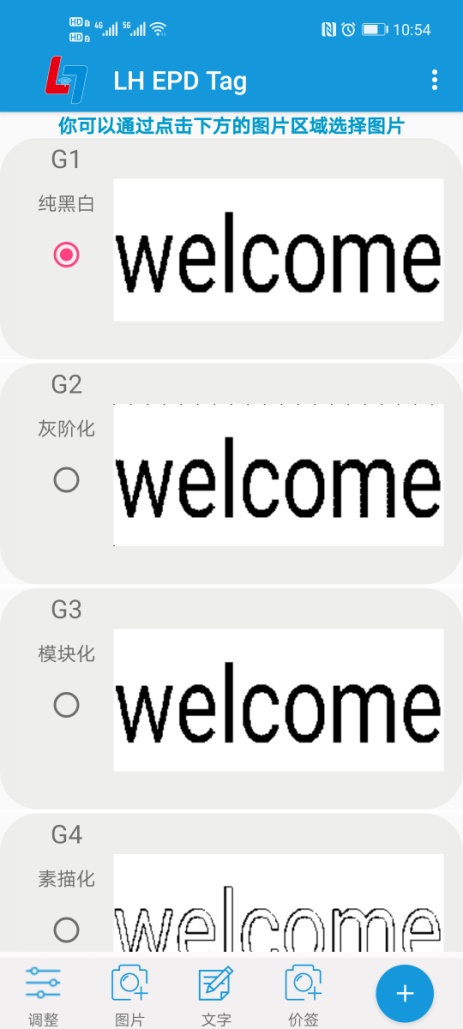 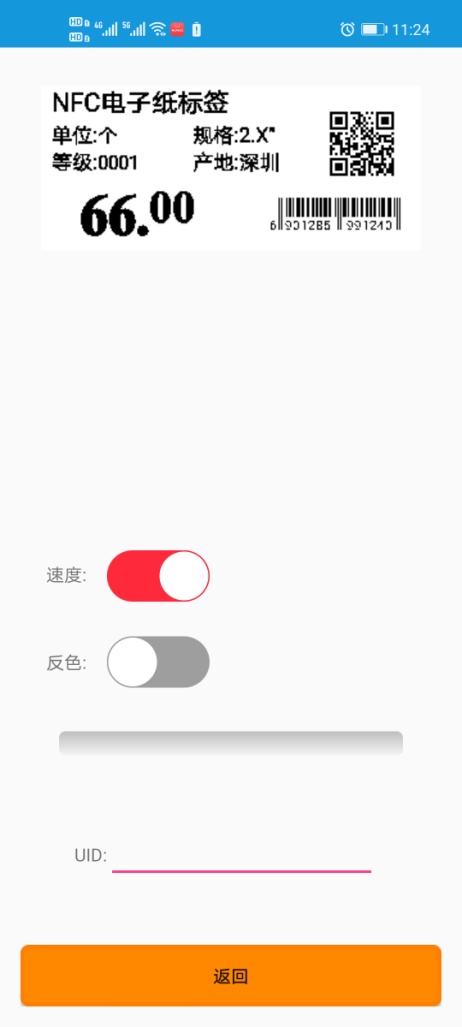 应用案例仓储管理丨周转箱电子牌丨生产工序管理丨机台看板 NFC可视电子标签内含固定ID，可作为生产线工序流转中的产品唯一标识，实现生产过程全流程管理，做到产品可追溯管理。同时，NFC可视电子标签具备电子屏显示，将生产工序中的重要信息实时显示在屏幕上，完美的代替传统的工序流转卡功能。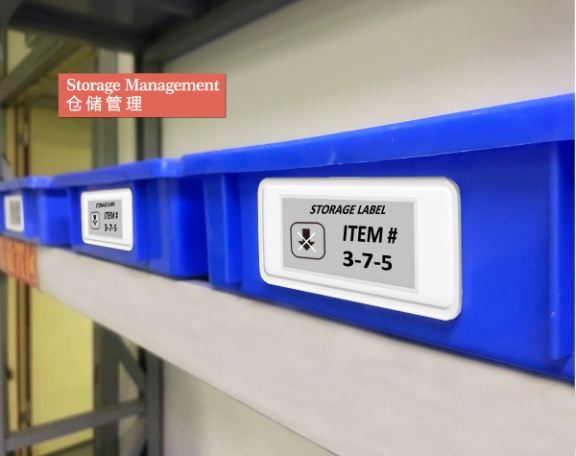 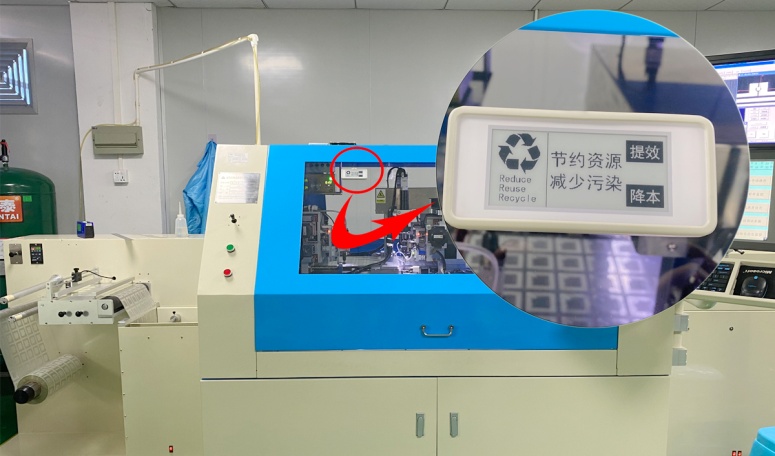 员工牌 | 可视电子证件牌 | 电子校牌可视电子证件牌，可重复多次录入员工、学生等信息，通过NFC设备直接显示在墨水屏。低能环保、一目了然。 电子行李牌 | 电子纸登机牌 | 无源可视行李牌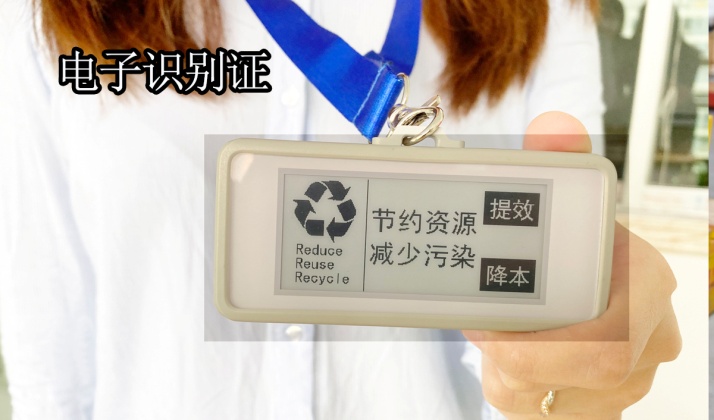 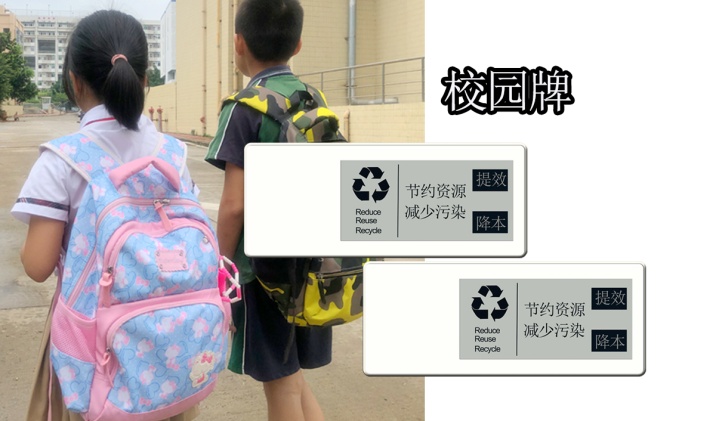 可视化的电子行李牌是一个智能电子可重复使用的行李标签，以电子墨水屏的方式，直接呈现出乘客的航班信息。通过智能手机上的NFC功能对电子行李牌进行内容更新。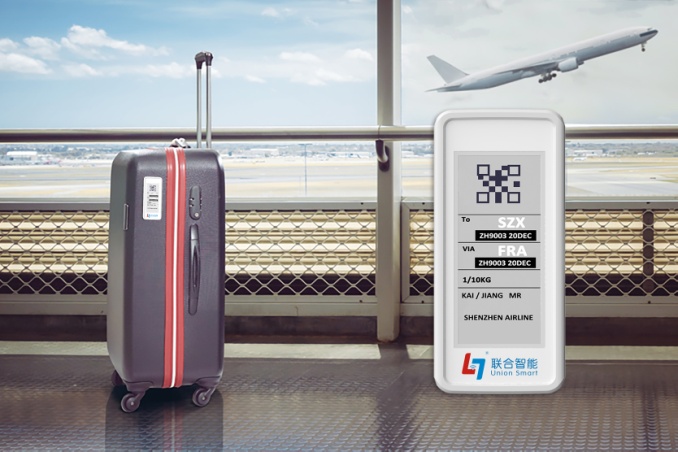 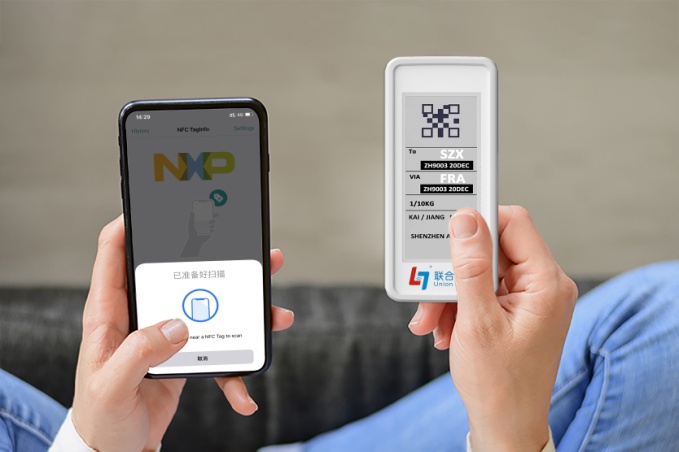 更多应用场景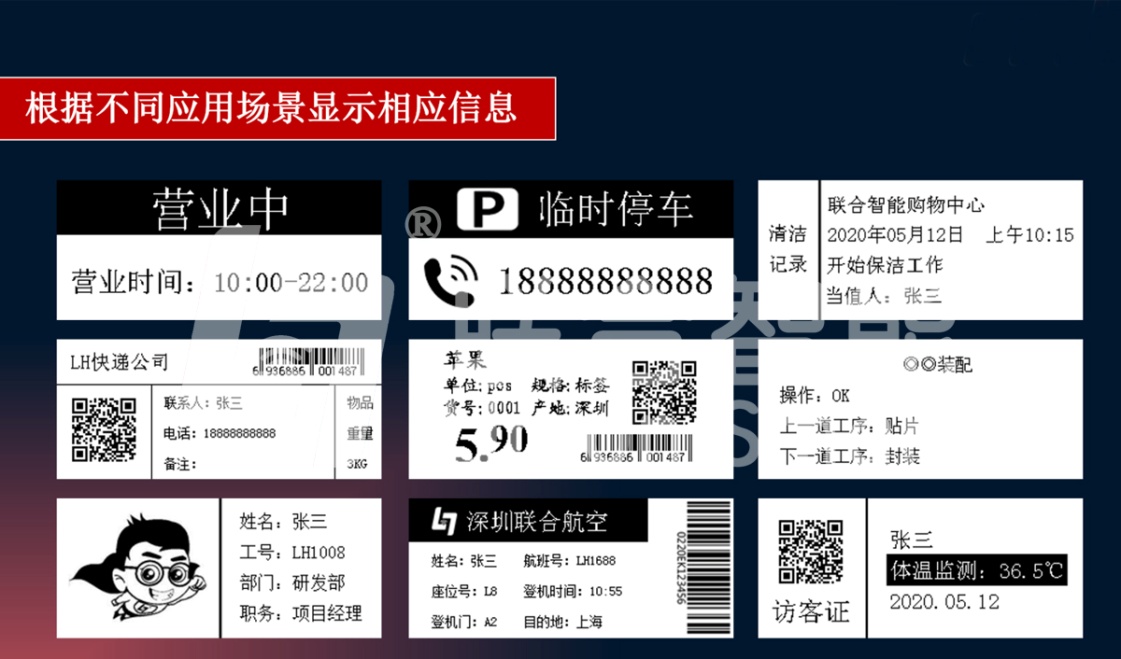 如需了解更多，欢迎联系我们:   邮箱：sale@usocard.com邮箱：www.uswiots.com物理规格物理规格外形尺寸102mm*47mm*8.1mm视窗尺寸66.9mm*29.06mm重量44g显示屏显示屏类型电子墨水屏，黑白双色尺寸2.9英寸分辨率296(V)x128(H)刷屏时间2s（不包含数据传输时间，单次刷屏）刷新次数超过100万次NFC通信NFC通信工作频率13.56MHz支持协议ISO14443 typeANDEF数据1K bytesROM存储64K byte存储图片数量13页OTA固件升级支持电源供应NFC电池无需电池环境特性环境特性工作温度0 - 50℃存储温度-25 - 70℃工作湿度55±10 %RH防护等级防护等级防水等级IP67